1. MotivateWhen have you looked for answers for something beyond your understanding?fix the washing machinehow to program the DVRa food recipehow to do a particular task in on my word processorwhat kind of bird did I just see on my bird feederhow to make an appointment to get my Covid vaccine shothow to change the wallpaper on my computer screenwhy did Texas go short of power during the cold??where can I find a good deal on rechargeable batterieswhat does that light on my car dashboard meanmy 97 year old mother in law wants to find out on what day of the week was she born2. TransitionSerie, Alexa, or Google can tell us lots of things, but not everything.One theological fact beyond our understanding is the Trinity God has revealed Himself to us as Father, Son, and Holy Spirit.3. Bible Study3.1 Know Jesus, Know the FatherListen for how Jesus answers.John 14:8-11 (NIV)   Philip said, "Lord, show us the Father and that will be enough for us."  9  Jesus answered: "Don't you know me, Philip, even after I have been among you such a long time? Anyone who has seen me has seen the Father. How can you say, 'Show us the Father'?  10  Don't you believe that I am in the Father, and that the Father is in me? The words I say to you are not just my own. Rather, it is the Father, living in me, who is doing his work.  11  Believe me when I say that I am in the Father and the Father is in me; or at least believe on the evidence of the miracles themselves. What kind of attitudes or atmosphere do you think was present when Philip asked his question? shockdisbeliefembarrassmentmaybe glad he asked a question they were wondering about themselvesWhy did Jesus seem surprised Philip felt a need for such a request?you have seen meyou’ve been with me for a long timeif you’ve seen me, you have seen The FatherI am in the Father, the Father is in meeverything I say to you are not just my ownWhat had Philip already seen that demonstrated the Father at work through Jesus?miracleshealingfeeding of large groupscompassion for individuals and large groupsfearlessness in confronting religious fakesIn what ways does Jesus show us what God is like?  How does knowing Jesus’ actions and teachings help us know more about GodJesus speaks God’s words … to us as well as to the people of His dayJesus does God’s work … then and nowJesus demonstrated God’s love for usHe demonstrated God’s powerwe see God’s authority demonstratedConsider Philip …would be easy to criticize him for lack of understandingactually, he was quite honest about what he was thinking and feelingwe need to be the same way with God … tell Him your doubts and concerns He wants to reassure you and remind you of His power at work in your life3.2 The Holy Spirit Is in Your LifeListen for Jesus’ introduction of the Spirit.John 14:16-20 (NIV)  And I will ask the Father, and he will give you another Counselor to be with you forever--  17  the Spirit of truth. The world cannot accept him, because it neither sees him nor knows him. But you know him, for he lives with you and will be in you.  18  I will not leave you as orphans; I will come to you.  19  Before long, the world will not see me anymore, but you will see me. Because I live, you also will live.  20  On that day you will realize that I am in my Father, and you are in me, and I am in you. Who would the Father give to the believers in response to the request of the Son? another Counselor, Comforter, Helper, Advocatethe Spirit of Truth, the One who leads to all TruthOne who will be with you forever, will never leave you(getting them ready for the fact the Jesus would be returning to heaven)Why can believers receive Him but not those who are of the world? unbelievers don’t “see” Him (or see His working)don’t know Him … no personal relationship with GodBut …believers know Himhave a personal relationship with GodGod’s Spirit lives and works within the life of every believer!!!The very God of the universe has a presence within your heart and mindWhat are some different words used by some of your translations for “counselor”advocatecomforterhelperintercessorone who is called alongsidelegal assistantParacleteHow does the Holy Spirit work in the life of a believer? What are the benefits of having the Holy Spirit in your life? Counselor, Comforter, Helper, Advocateguide decisions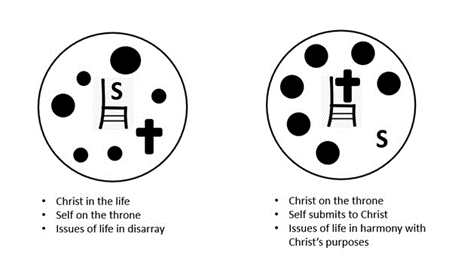 produce the Fruit of the Spiritilluminate, give understanding of scriptureconvict/convince us of sin convict/convince us of God’s available power in our livesgive us Spiritual Giftsprovide Spiritual armor and weaponsempower us for service, for righteous livinglive in harmony with God’s purposesall this when Christ (in the person of the Spirit) is on the throne of your life … when you submit to His authorityHow are we taught by the Holy Spirit?through the reading of God’s Wordlearn lessons through life experiences Consider John 16:8 (NIV)   When he comes, he will convict the world of guilt in regard to sin and righteousness and judgment: Convict  To bring by the use of argument or evidence to firm belief or a course of action – to convinceNote:  He will be different from Jesus in that The Spirit lives within the lives of all believers, everywhere, in all time and spaceHe is omnipotent, omnipresent, omniscient, eternal Jesus, as a human, was confined in time and space3.3 The Spirit Continues the Work of the SonListen for what the Spirit does in our lives.John 14:23-26 (NIV)   Jesus replied, "If anyone loves me, he will obey my teaching. My Father will love him, and we will come to him and make our home with him.  24  He who does not love me will not obey my teaching. These words you hear are not my own; they belong to the Father who sent me.  25  "All this I have spoken while still with you.  26  But the Counselor, the Holy Spirit, whom the Father will send in my name, will teach you all things and will remind you of everything I have said to you. What kind of evidence affirms that a person loves the Lord? obey Christ’s teachingGod’s presence and influence in the lifeWhat attitudes and actions will be motivated by our love for the Lord?study what God says to us through His Wordthink about, meditate on His teachingsobey God’s instructions, apply God’s principles to our livestell others the joy of a personal relationship with the very God of the UniverseWhat effect does loving obedience have on one’s relationship to the Father and the Son? demonstrates our faithdemonstrates God’s ruling presence in our liveswe obey because we trust that God’s commands and principles for living are the best for us and for His kingdomas we demonstrate and exercise that faith (through obedience), God’s power and guidance become evidentJohn 14.26 says the Holy Spirit will teach us. How does the Holy Spirit teach us? through the messages of the New Testament writers (Old Testament too)brings scripture passages to our mindsreminds us of what Jesus taught and preachedwhen we read scripture, He illuminates the meaning to usHe brings thoughts, suggestions into our mindsHe works to bring people and circumstances into our lives which speak to us in different waysHow does it make you feel to know that God abides with you and the Spirit helps you understand His Word? leaves me in aweimpressed that God wants to have that kind of close relationshipreassuringencouragingempowering ApplicationPray. Give thanks to God for being a God who reveals Himself to us. Thank Him for coming to us in Jesus Christ and for giving us His Holy Spirit to work in us and through us.Study. Compare two passages: Genesis 1:1-2 and John 1:1-18. Underline where you see the Father, the Son, and the Holy Spirit in these passages. Make note of the similarities and differences in how the three Persons of the Trinity are described.Display. Just as the world around us reveals God, we are called to reveal Him to those around us. Trust the Holy Spirit to give you the opportunity and the words to point others to Jesus.Crossword Puzzle
Clues and words taken from John 14:8-11,16-20,23-26 (NIV)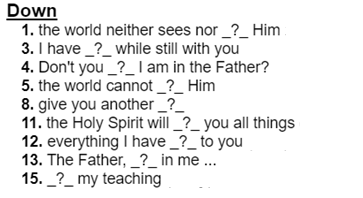 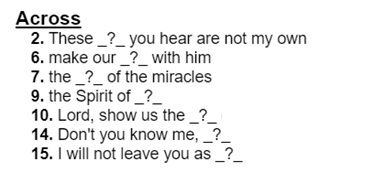 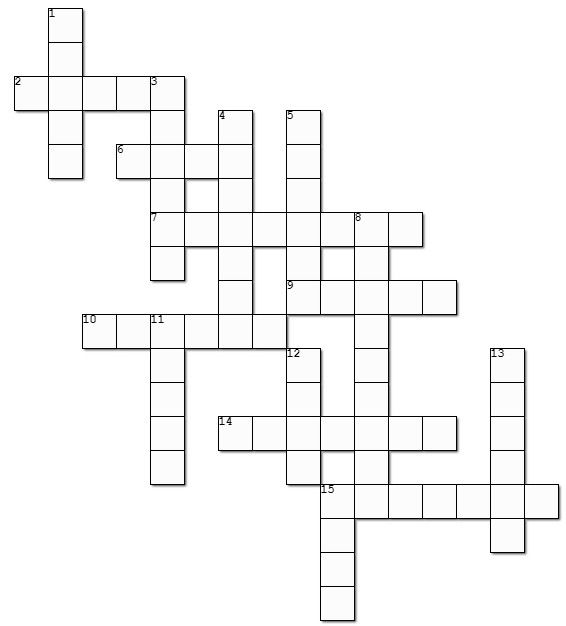 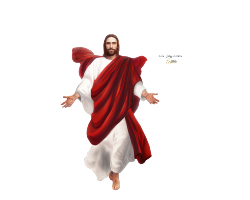 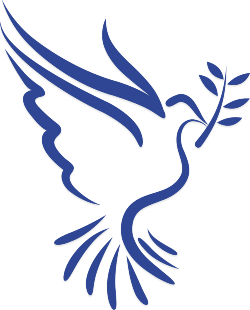 